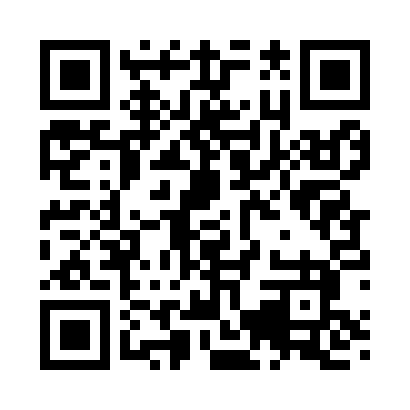 Prayer times for Bayou Crab, Louisiana, USAMon 1 Jul 2024 - Wed 31 Jul 2024High Latitude Method: Angle Based RulePrayer Calculation Method: Islamic Society of North AmericaAsar Calculation Method: ShafiPrayer times provided by https://www.salahtimes.comDateDayFajrSunriseDhuhrAsrMaghribIsha1Mon4:506:071:084:448:099:272Tue4:506:081:094:448:099:273Wed4:516:081:094:448:099:274Thu4:516:091:094:448:099:265Fri4:526:091:094:448:099:266Sat4:526:101:094:458:099:267Sun4:536:101:094:458:099:268Mon4:536:111:104:458:089:259Tue4:546:111:104:458:089:2510Wed4:556:111:104:458:089:2511Thu4:556:121:104:468:089:2412Fri4:566:131:104:468:079:2413Sat4:576:131:104:468:079:2314Sun4:576:141:104:468:079:2315Mon4:586:141:104:468:069:2216Tue4:596:151:104:468:069:2217Wed5:006:151:114:478:069:2118Thu5:006:161:114:478:059:2119Fri5:016:161:114:478:059:2020Sat5:026:171:114:478:049:1921Sun5:036:171:114:478:049:1922Mon5:036:181:114:478:039:1823Tue5:046:191:114:478:039:1724Wed5:056:191:114:478:029:1625Thu5:066:201:114:478:029:1626Fri5:066:201:114:478:019:1527Sat5:076:211:114:478:009:1428Sun5:086:221:114:478:009:1329Mon5:096:221:114:477:599:1230Tue5:106:231:114:477:589:1131Wed5:106:231:114:477:589:11